 Westmoreland Community College & West Virginia University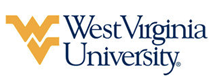 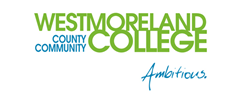 Associate of Science in Physics leading to Bachelor of Arts in Physics (WVU-BA) Suggested Plan of StudyStudents must a have a GPA of 2.2 or better in all MTH and PHY courses to be admitted into the Physics program upon transferring to West Virginia University.Students transferring to West Virginia University with an Associate of Arts or Associate of Science degree will have satisfied the General Education Foundation requirements at WVU.Students who have questions regarding this articulation agreement or the transferability of coursework may contact the WVU Office of the University Registrar. All other questions should be directed to the WVU Office of Admissions.      The above transfer articulation of credit between West Virginia University and Westmoreland Community College, is approved by the Dean, or the Dean’s designee, and effective the date of the signature.  ____________________________________      	     ____________________________________          	_______________	       Print Name	 		           Signature		  	        DateValerie Lastinger Ph.D. Associate Dean for WVU’s Eberly College of Arts & SciencesWestmoreland Community College HoursWVU EquivalentsHoursYear One, 1st SemesterYear One, 1st SemesterYear One, 1st SemesterYear One, 1st SemesterPDV 1713ORIN 1TC3MTH 1724MATH 1554CHM 1554CHEM 115 & CHEM 115L4PHY 2555PHYS 1115TOTAL1616Year One, 2nd SemesterYear One, 2nd SemesterYear One, 2nd SemesterYear One, 2nd SemesterENG 1613ENGL 1013MTH 1734MATH 1564PHY 2565PHYS 1115CHM 1563CHEM 116 & CHEM 116L3TOTAL1515Year Two, 1st SemesterYear Two, 1st SemesterYear Two, 1st SemesterYear Two, 1st SemesterElective3Elective3PHY 2593PHYS 2TC3SPC 1553CSAD 1993MTH 2714MATH 2514TOTAL1313Year Two, 2nd SemesterYear Two, 2nd SemesterYear Two, 2nd SemesterYear Two, 2nd SemesterMTH 2723MATH 2613STM 29611PHY 2583PHYS 3143Elective3Elective3Humanities Elective3Humanities Elective3TOTAL1313WEST VIRGINIA UNIVERSITYWEST VIRGINIA UNIVERSITYWEST VIRGINIA UNIVERSITYWEST VIRGINIA UNIVERSITYYear Three, 1st SemesterYear Three, 1st SemesterYear Three, 2nd SemesterYear Three, 2nd SemesterMATH 2614PHYS 2123PHYS 3313PHYS 3144PHYS 3333PHYS 332 or PHYS 3343ENGL 1023Math Elective3General Elective2General Elective1TOTAL15TOTAL14Year Four, 1st SemesterYear Four, 1st SemesterYear Four, 2nd SemesterYear Four, 2nd SemesterPHYS 4513PHYS 3412PHYS Elective3PHYS 4613PHYS Elective3PHYS 4963General Elective3PHYS Elective3PHYS 4513General Elective3PHYS 4613TOTAL15TOTAL17